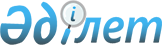 Об утверждении государственного образовательного заказа на подготовку специалистов с техническим и профессиональным, послесредним образованием на 2011-2012 учебный год
					
			Утративший силу
			
			
		
					Постановление акимата Актюбинской области от 24 июня 2011 года № 199. Зарегистрировано Департаментом юстиции Актюбинской области 12 июля 2011 года № 3373. Утратило силу постановлением акимата Актюбинской области от 31 декабря 2015 года № 481      Сноска. Утратило силу постановлением акимата Актюбинской области от 31.12.2015 № 481.

      В соответствии с подпунктом 8) пункта 2 статьи 6, пунктом 2 статьи 8 Закона Республики Казахстан от 27 июля 2007 года № 319 "Об образовании", подпунктом 15) пункта 1 статьи 27 Закона Республики Казахстан от 23 января 2001 года № 148 "О местном государственном управлении и самоуправлении в Республике Казахстан", главой 4.3.1. раздела 4.3 части 4 Программы занятости 2020, утвержденной постановлением Правительства Республики Казахстан от 31 марта 2011 года № 316, акимат области ПОСТАНОВЛЯЕТ:

      1. Утвердить прилагаемый государственный образовательный заказ на подготовку специалистов в колледжах и профессиональных лицеях за счет средств республиканского и областного бюджета на 2011-2012 учебный год.

      2. ГУ "Управление финансов Актюбинской области" (Енсегенулы С.) обеспечить своевременное финансирование колледжей и профессиональных лицеев.

      3. Контроль за исполнением настоящего постановления возложить на заместителя акима области Нуркатову С.К.

      4. Настоящее постановление вводится в действие по истечении десяти календарных дней после дня его первого официального опубликования. 

 Государственный образовательный заказ за счет средств областного бюджета в колледжах на 2011-2012 учебный год Государственный образовательный заказ за счет средств областного бюджета в профессиональных лицеях на 2011-2012 учебный год Государственный образовательный заказ за счет средств республиканского бюджета в колледжах на 2011-2012 учебный год
					© 2012. РГП на ПХВ «Институт законодательства и правовой информации Республики Казахстан» Министерства юстиции Республики Казахстан
				Аким области

Е.Сагиндиков

Утверждено
постановлением акимата
от 24 июня 2011 года 
№ 199№

Код

Специальность

Квалификация

Язык обучения

Количество учащихся

Количество учащихся

№

Код

Специальность

Квалификация

Язык обучения

9 класс

11 класс

Актюбинский гуманитарный колледж


1

0101013

Дошкольное воспитание и обучение

Воспитатель дошкольных организаций

казахский

25

25

2

0105013

Начальное образование

Учитель начального образования

казахский

25

-

3

0111033

Основное среднее образование

Учитель математики

казахский

25

-

4

0107013

Технология

Учитель технологии основного среднего образования

казахский

-

25

5

0108013

Музыкальное образование

Учитель музыки в организациях дошкольного и основного среднего образования 

казахский

-

25

6

0403013

Социально- культурная деятельность и народное художественное творчество (по профилю)

Педагог, организатор 

казахский

25

-

7

1304043

Вычислительная техника и программное обеспечение (по видам)

Техник- программист

казахский

25

-

8

0402013

Дизайн (по профилю)

Дизайнер 

казахский

25

-

Итого: 225

150

75

Актюбинский колледж транспорта, коммуникаций и новых технологий


9

0904033

Электроснабжение, эксплуатация, техническое обслуживание и ремонт электротехнических систем железных дорог

Электромеханик

 

 

казахский

 

 

25

-

10

1107043

Техническая эксплуатация подъемно- транспортных, строительных, дорожных машин и оборудования (по отраслям)

Техник- механик

казахский

25

-

11

1108213

Эксплуатация, ремонт и техническое обслуживание подвижного состава железных дорог (по видам) 

Электромеханик

казахский

25

-

12

1108213

Эксплуатация, ремонт и техническое обслуживание подвижного состава железных дорог (по видам) 

Электромеханик

русский

25

-

13

1203053

Организация перевозок и управление движением на железнодорожном транспорте 

Техник

казахский

25

 

 

-

14

1203053

Организация перевозок и управление движением на железнодорожном транспорте 

Техник

русский

25

-

15

1311013

Эксплуатация устройств оперативной технологической связи железнодорожного транспорта

Электромеханик связи

казахский

25

-

16

1311013

Эксплуатация устройств оперативной технологической связи железнодорожного транспорта

Электромеханик связи

русский

25

-

17

1302023

Автоматизация и управление (по профилю)

Электромеханик

казахский

25

-

18

1303043

Автоматика, телемеханика и управление движением на железнодорожном транспорте 

Электромеханик

казахский

25

-

19

1303043

Автоматика, телемеханика и управление движением на железнодорожном транспорте 

Электромеханик

русский

25

-

20

1409053

Строительство железных дорог, путь и путевое хозяйство

Техник– строитель

казахский

25

-

21

1410013

Строительство автомобильных дорог и аэродромов 

Техник- строитель

казахский

25

-

22

1003193

Металлургия цветных металлов

Техник- металлург

казахский

25

-

23

0709183

Обогащение полезных ископаемых (рудообогащение)

Техник- технолог

русский

25

-

24

0707193

Техническое обслуживание и ремонт горного электромеханического оборудования

Электромеханик

русский

25

-

Итого: 400

400

-

Актюбинский колледж связи и электротехники


25

1306093

Радиоэлектроника и связь

Техник по связи

казахский

25

-

26

1306083

Радиоэлектроника и связь

Техник (почтовая связь)

казахский

25

-

27

1310063

Техническая эксплуатация транспортного радиоэлектронного оборудования (по видам транспорта)

Техник- электроник

русский

25

25

28

0901043

Электрооборудование электрических станций и сетей (по видам)

Техник- электрик

казахский

25

-

29

0910043

Электрическое и электромеханическое оборудование (по видам) 

Электромеханик

казахский

25

-

30

1013073

Механообработка, контрольно- измерительные приборы и автоматика в машиностроении

Техник-механик

казахский

25

25

31

1013073

Механообработка, контрольно- измерительные приборы и автоматика в машиностроении

Техник-механик

русский

25

-

32

1309043

Оптическое и электронное оборудование

Техник по связи

казахский

25

-

33

1309043

Оптическое и электронное оборудование

Техник по связи

русский

25

-

Итого: 275

225

50

Актюбинский медицинский колледж


34

0301013

Лечебное дело

Фельдшер

казахский

50

-

35

0301013

Лечебное дело

Фельдшер 

русский

25

25

36

0301023

Лечебное дело

Акушер(ка)

казахский

-

25

37

0302033

Сестринское дело

Медсестра общей практики

казахский

50

25

38

0302033

Сестринское дело

Медсестра общей практики

русский

25

-

39

0304023

Стоматология 

Дантист 

казахский

25

-

40

0304023

Стоматология 

Дантист 

русский

25

-

41

0307013

Стоматология ортопедическая

Зубной техник

казахский

-

25

42

0305013

Лабораторная диагностика

Медицинский лаборант

казахский

25

-

43

0303013

Гигиена и эпидемиология

Гигиенист- эпидемиолог

қазақша

-

25

Итого: 350 

225

125

Актюбинский музыкальный колледж им. А. Жубанова


44

0407013

Пение 

Артист академического пения, солист ансамбля

казахский

6

-

45

0407023

Пение 

Преподаватель детской музыкальной школы, артист народного пения с домброй 

казахский

4

46

0406013

Теория музыки

Преподаватель детской музыкальной школы

русский

3

-

47

0404013

Инструментальное исполнительство и музыкальное искусство эстрады. Фортепиано

Преподаватель детской музыкальной школы, концертмейстер

русский

5

-

48

0404023

Инструментальное исполнительство и музыкальное искусство эстрады. Духовые и ударные инструменты 

Преподаватель детской музыкальной школы, артист (руководитель) оркестра, ансамбля

казахский

3

-

49

0404023

Инструментальное исполнительство и музыкальное искусство эстрады. Духовые и ударные инструменты 

Преподаватель детской музыкальной школы, артист (руководитель) оркестра, ансамбля

русский

3

-

50

0404023

Инструментальное исполнительство и музыкальное искусство эстрады. Струнные инструменты 

Преподаватель детской музыкальной школы, артист (руководитель) оркестра, ансамбля

русский

3

-

51

0404033

Инструментальное исполнительство и музыкальное искусство эстрады. Казахские народные инструменты. 

Преподаватель детской музыкальной школы, артист (руководитель) оркестра народных инструментов

казахский

18

-

52

0404033

Инструментальное исполнительство и музыкальное искусство эстрады. Русские народные инструменты 

Преподаватель детской музыкальной школы, артист (руководитель) оркестра народных инструментов 

казахский

2

-

53

0405013

Хоровое дирижирование 

Преподаватель, хормейстер 

русский

8

-

Итого: 55 

55

-

Актюбинский сельскохозяйственный колледж


54

1502033

Агрономия

Агроном

казахский

25

-

55

1201123

Техническое обслуживание, ремонт и эксплуатация автомобильного транспорта

Техник-механик

казахский

25

-

56

1510043

Механизация сельского хозяйства

Техник-механик

казахский

25

-

57

0902033

Электроснабжение (по отраслям)

Техник- электрик

казахский

25

-

58

0518033

Учет и аудит (по отраслям)

Экономист- бухгалтер

казахский

25

25

59

0518033

Учет и аудит (по отраслям)

Экономист- бухгалтер

русский

25

-

60

1511033

Землеустройство

Техник 

казахский

-

25

61

1513053

Ветеринария

Ветеринарный фельдшер

казахский

25

50

62

0601023

Стандартизация, метрология и сертификация (по отраслям) 

Техник- метролог

русский

25

-

63

1226043

Технология и организация производства продукции предприятий питания

Техник- технолог

казахский

25

-

64

1226043

Технология и организация производства продукции предприятий питания

Техник- технолог

русский

25

-

65

0103023

Физическая культура и спорт

Учитель физической культуры и спорта

казахский

25

25

66

0103023

Физическая культура и спорт

Учитель физической культуры и спорта

русский

25

-

67

1304043

Вычислительная техника и программное обеспечение (по видам)

Техник- программист

казахский

-

25

68

1508053

Лесное хозяйство, садово–парковое и ландшафтное строительство (по видам)

Лесничий

казахский

-

25

Итого: 475 

300

175

Актюбинский политехнический колледж


69

1302023

Автоматизация и управление (по профилю)

Электромеханик

казахский

25

-

70

0902033

Электроснабжение (по отраслям)

Техник- электрик

казахский

25

-

71

1401213

Строительство и эксплуатация зданий и сооружений

Техник- строитель

казахский

25

-

72

1401213

Строительство и эксплуатация зданий и сооружений

Техник- строитель

русский

25

-

73

1304043

Вычислительная техника и программное обеспечение (по видам)

Техник- программист

казахский

25

-

Итого: 125

125

Уилский аграрный колледж


74

1513063

Ветеринария

Ветеринарный техник

казахский

25

-

75

1510043

Механизация сельского хозяйства

Техник-механик

казахский

25

-

76

0518023

Учет и аудит (по отраслям) 

Бухгалтер- ревизор (аудитор)

казахский

-

25

77

1304043

Вычислительная техника и программное обеспечение (по видам)

Техник- программист

казахский

25

-

78

0103023

Физическая культура и спорт

Учитель физической культуры и спорта

казахский

25

-

Итого: 125

100

25

Актюбинский кооперативный колледж


79

0101013

Дошкольное воспитание и обучение

Воспитатель дошкольных организаций

казахский

25

-

80

0101013

Дошкольное воспитание и обучение

Воспитатель дошкольных организаций

русский

25

-

81

1304043

Вычислительная техника и программное обеспечение

Техник- программист

казахский

25

-

Итого: 75

75

-

Актюбинский гуманитарно-технический универсальный мультипрофильный колледж


82

0101013

Дошкольное воспитание и обучение

Воспитатель дошкольных организаций

казахский

25

25

Итого: 50

25

25

Актюбинский финансово- экономический колледж


83

0910043

Электрическое и электромеханическое оборудование (по видам)

Электромеханик

казахский

25

Итого: 25

-

25

Актюбинский колледж транспорта и коммуникаций АО "Казахская академия транспорта и коммуникаций им. М.Тынышпаева"


84

1305023

Информационные системы (по областям применения)

Техник- программист

казахский

25

-

85

0901043

Электрооборудование электростанций, подстанций и сетей (по видам)

Техник- электрик

казахский

25

-

Итого: 50

50

-

Всего: 2230

1730

500

№

Код

Специальность

Квалификация

Язык обучения

Количество учащихся

Количество учащихся

№

Код

Специальность

Квалификация

Язык обучения

9 класс

11 класс

ПЛ №1


1

1401032

Строительство и эксплуатация зданий и сооружений

Столяр строительный, каменщик, плотник

казахский

25

-

2

1401032

Строительство и эксплуатация зданий и сооружений

Столяр строительный, каменщик, плотник

русский

25

-

3

1114042

Сварочное дело (по видам)

Электрогазосварщик

казахский

25

25

4

1114042

Сварочное дело (по видам)

Электрогазосварщик

русский

25

-

5

0910032

Электрическое и электромеханическое оборудование (по видам)

Электромонтажник по освещению и осветительным сетям

казахский

25

-

6

0910032

Электрическое и электромеханическое оборудование (по видам)

Электромонтажник по освещению и осветительным сетям

русский

25

-

7

1201011

Техническое обслуживание, ремонт и эксплуатация автомобильного транспорта

Водитель, слесарь по ремонту автомобилей

казахский

25

-

8

0508012

Организация питания

Повар, кондитер

казахский

25

9

1304012

Вычислительная техника и программное обеспечение (по видам)

Оператор электронно –вычислительных машин

казахский

25

-

Итого: 250

225

25

ПЛ № 2


10

1109012

Токарное дело и металлообработка (по видам)

Токарь

русский

25

-

11

1211032

Швейное производство и моделирование одежды

Швея 

русский

25

-

12

1211032

Швейное производство и моделирование одежды

Швея 

казахский

-

25

13

0503012

Слесарное дело 

Слесарь- электрик по ремонту электрооборудования

русский

30

-

14

0503012

Слесарное дело 

Слесарь- электрик по ремонту электрооборудования

казахский

25

-

15

1414032

Мебельное производство (по видам) 

Станочник деревообрабатывающих станков 

русский

-

55

16

1401072

Строительство и эксплуатация зданий и сооружений

Арматурщик

русский

-

25

17

1112022

Эксплуатация машин и оборудования промышленности

Слесарь механосборочных работ

русский

25

25

18

1403082

Монтаж и эксплуатация внутренних санитарно- технических устройств, вентиляции и инженерных систем (по видам)

Электрогазосварщик

русский

-

55

19

1403012

Монтаж и эксплуатация внутренних санитарно- технических устройств, вентиляции и инженерных систем (по видам)

Слесарь сантехник

русский

25

-

20

1401022

Строительство и эксплуатация зданий и сооружений

Плотник

русский

55

30

Итого: 425

210

215

ПЛ № 3


21

0508012

Организация питания

Повар

русский

25

-

22

0508012

Организация питания

Повар

казахский

50

-

23

0508022

Организация питания

Кондитер 

русский

25

-

24

0513012

Маркетинг

Продавец продовольственных товаров 

русский

25

-

25

1211062

Швейное производство и моделирование одежды

Портной 

русский

25

-

26

1211062

Швейное производство и моделирование одежды

Портной

казахский

25

-

27

1211072

Швейное производство и моделирование одежды

Модельер- закройщик

казахский

-

25

Итого: 200 

175

25

ПЛ №4


28

0707062

Техническое обслуживание и ремонт горного электромеханического оборудования

Электрослесарь (слесарь) дежурный по ремонту оборудования

русский

25

-

29

0712012

Строительство подземных сооружении

Машинист проходческого комплекса, проходчик, горнорабочий подземный

казахский

25

-

30

1114042

Сварочное дело

Электрогазосварщик 

русский

25

-

31

1013062

Механообработка, контрольно- измерительные приборы и автоматика в машиностроении

Слесарь по контрольно- измерительным приборам и автоматике

казахский

25

-

32

0709012

Обогащение полезных ископаемых (рудообогащение)

Грохотовщик, дробильщик, машинист мельницы

русский

25

-

Итого: 125 

125

ПЛ № 5


33

1504062

Фермерское хозяйство (по профилю)

Тракторист- машинист сельскохозяйственного производства, наладчик сельскохозяйственных машин и тракторов, водитель автомобиля, слесарь ремонтник

казахский

25

25

34

1114042

Сварочное дело (по видам)

Электрогазосварщик

русский

25

-

35

1504042

Фермерское хозяйство (по профилю)

Повар, продавец

русский

25

-

36

1211052

Швейное производство и моделирование одежды

Швея, конструктор одежды

русский

25

-

Итого: 125

100

25

ПЛ № 6


37

0508012

Организация питания

Повар, кондитер

русский

25

-

38

1402102

Техническая эксплуатация дорожно- строительных машин (по видам)

Машинист экскаватора одноковшового

казахский

25

-

39

1402162

Техническая эксплуатация дорожно- строительных машин (по видам)

Машинист крана автомобильного

русский

-

25

40

1201072

Техническое обслуживание, ремонт и эксплуатация автомобильного транспорта

Слесарь по ремонту автомобилей

русский

25

-

41

1201072

Техническое обслуживание, ремонт и эксплуатация автомобильного транспорта

Слесарь по ремонту автомобилей

казахский

50

25

42

1401052

Строительство и эксплуатация зданий и сооружений

Штукатур, маляр

казахский

25

-

43

1401012

Строительство и эксплуатация зданий и сооружений

Каменщик, плотник

казахский

25

-

44

1403082

Монтаж и эксплуатация внутренних санитарно - технических устройств, вентиляции и инженерных систем (по видам)

Слесарь- сантехник, электрогазосварщик

русский

-

25

Итого: 250

175

75

ПЛ № 7


45

1108062

Эксплуатация, ремонт и техническое обслуживание подвижного состава железных дорог (по видам)

Помощник машиниста тепловоза

казахский

25

-

46

1108062

Эксплуатация, ремонт и техническое обслуживание подвижного состава железных дорог (по видам)

Помощник машиниста тепловоза

русский

25

-

47

1108012

Эксплуатация, ремонт и техническое обслуживание подвижного состава железных дорог (по видам)

Осмотрщик вагонов

казахский

25

-

48

1303022

Автоматика, телемеханика и управление движением на железнодорожном транспорте

Электромонтер по обслуживанию и ремонту устройств сигнализации, централизации и блокировки

русский

25

-

49

1202052

Организация перевозок и управление движением на транспорте (по отраслям)

Оператор по обработке перевозочных документов

русский

25

25

50

1202052

Организация перевозок и управление движением на транспорте (по отраслям)

Оператор по обработке перевозочных документов

казахский

25

-

51

1109012

Токарное дело и металлообработка (по видам)

Токарь 

казахский

25

-

52

1108192

Эксплуатация, ремонт и техническое обслуживание подвижного состава железных дорог (по видам)

Слесарь- электрик по ремонту электрооборудования

казахский

25

-

53

1108192

Эксплуатация, ремонт и техническое обслуживание подвижного состава железных дорог (по видам)

Слесарь- электрик по ремонту электрооборудования

русский

25

-

Итого: 250

225

25

ПЛ № 8


54

1401032

Строительство и эксплуатация зданий и сооружений

Каменщик, столяр строительный, плотник

казахский

25

-

55

1115042

Электромеханическое оборудование в промышленности (по видам)

Электромонтер по ремонту и обслуживанию электрооборудования

русский

25

-

56

1108062

Эксплуатация, ремонт и техническое обслуживание подвижного состава железных дорог (по видам)

Помощник машиниста тепловоза

казахский

25

-

57

1114042

Сварочное дело (по видам)

Электрогазосварщик

казахский

25

-

58

0508012

Организация питания

Повар

русский

25

-

59

1304012

Вычислительная техника и программное обеспечение (по видам)

Оператор электронно– вычислительных машин

казахский

25

-

Итого: 150

150

-

ПЛ № 9


60

1304012

Вычислительная техника и программное обеспечение (по видам)

Оператор электронно– вычислительных машин

казахский

-

25

61

1504062

Фермерское хозяйство (по профилю)

Тракторист- машинист сельскохозяйственного производства, водитель автомобиля, слесарь - ремонтник

казахский

25

-

62

1504062

Фермерское хозяйство (по профилю)

Тракторист- машинист сельскохозяйственного производства, водитель автомобиля, слесарь - ремонтник

русский

25

63

1401022

Строительство и эксплуатация зданий и сооружений

Каменщик, плотник

казахский

-

25

64

1108052

Эксплуатация, ремонт и техническое обслуживание подвижного состава железных дорог (по видам)

Проводник пассажирского вагона 

русский

25

-

Итого: 125

75

50

ПЛ № 10


65

1504062

Фермерское хозяйство (по профилю)

Тракторист- машинист сельскохозяйственного производства

казахский

25

-

66

0508012

Организация питания

Повар

казахский

25

-

67

1304012

Вычислительная техника и программное обеспечение (по видам)

Оператор электронно– вычислительных машин

казахский

-

25

Итого: 75

50

25

ПЛ № 11


68

1504062

Фермерское хозяйство (по профилю)

Тракторист- машинист сельскохозяйственного производства, наладчик сельскохозяйственных машин и тракторов, водитель автомобиля

казахский

25

-

69

1114042

Сварочное дело (по видам)

Электрогазосварщик

казахский

25

-

70

0508012

Организация питания

Повар, кондитер

казахский

-

25

71

1401032

Строительство и эксплуатация зданий и сооружений

Каменщик, плотник, столяр строительный 

казахский

-

25

72

1115042

Электромеханическое оборудование в промышленности (по видам)

Электромонтер по ремонту и обслуживанию электрооборудования

казахский

-

25

Итого: 125

50

75

ПЛ № 12


73

1504062

Фермерское хозяйство (по профилю)

Тракторист- машинист сельскохозяйственного производства, водитель автомобиля, слесарь ремонтник

казахский

25

-

74

1504062

Фермерское хозяйство (по профилю)

Тракторист- машинист сельскохозяйственного производства, водитель автомобиля, слесарь ремонтник

русский

-

25

75

0508012

Организация питания

Повар, кондитер

русский

25

-

Итого: 75

50

25

ПЛ № 13


76

1504062

Фермерское хозяйство (по профилю)

Тракторист- машинист сельскохозяйственного производства, наладчик сельскохозяйственных машин и тракторов, водитель автомобиля

русский

25

-

77

0518012

Учет и аудит (по отраслям)

Бухгалтер

русский

25

-

78

1304012

Вычислительная техника и программное обеспечение (по видам)

Оператор электронно– вычислительных машин

русский

25

-

79

1401042

Строительство и эксплуатация зданий и сооружений

Штукатур, маляр

русский

7

-

80

1401012

Строительство и эксплуатация зданий и сооружений

Каменщик, плотник

казахский

9

-

81

1211032

Швейное производство и моделирование одежды

Швея, конструктор одежды

русский

10

82

1211032

Швейное производство и моделирование одежды

Швея, конструктор одежды

казахский

9

-

83

0508012

Организация питания

Повар, кондитер, официант

русский

25

-

Итого: 135

135

ПЛ № 14


84

1504082

Фермерское хозяйство (по профилю)

Водитель автомобиля

казахский

25

-

85

1304012

Вычислительная техника и программное обеспечение (по видам)

Оператор электронно– вычислительных машин

казахский

25

-

86

1405012

Монтаж и эксплуатация оборудования и систем газоснабжения

Слесарь по эксплуатации и ремонту газового оборудования

казахский

-

25

Итого: 75

50

25

ПЛ № 15


87

1504012

Фермерское хозяйство (по профилю)

Бухгалтер, повар, продавец

казахский

25

-

88

1504062

Фермерское хозяйство (по профилю)

Тракторист- машинист сельскохозяйственного производства, наладчик сельскохозяйственных машин и тракторов, водитель автомобиля

казахский

25

-

89

1504062

Фермерское хозяйство (по профилю)

Тракторист- машинист сельскохозяйственного производства, наладчик сельскохозяйственных машин и тракторов, водитель автомобиля

русский

-

25

Итого: 75

50

25

Всего: 2460

1845

615

№

Код

Специальность

Квалификация

Язык обучения

Количество учащихся

Количество учащихся

№

Код

Специальность

Квалификация

Язык обучения

9 класс

11 класс

Актюбинский кооперативный колледж


1

1206012

Организация дорожного движения

Инспектор дорожный

казахский

-

25

Итого: 25

-

25

Актюбинский технический колледж


2

1201123

Техническое обслуживание, ремонт и эксплуатация автомобильного транспорта

Техник-механик

казахский

-

25

3

1201123

Техническое обслуживание, ремонт и эксплуатация автомобильного транспорта

Техник-механик

русский

-

25

4

0902033

Электроснабжение (по отраслям)

Техник- электрик 

казахский

-

25

5

0902033

Электроснабжение (по отраслям)

Техник- электрик 

русский

-

25

6

1202063

Организация перевозок и управление движением на транспорте (по отраслям) 

Техник 

казахский

-

25

7

1226043

Технология и организация производства продукции предприятий питания

Техник- технолог 

казахский

25

8

1226043

Технология и организация производства продукции предприятий питания

Техник- технолог 

русский

-

50

9

0515013

Менеджмент 

Менеджер

русский

25

-

Итого: 225

25

200

Актюбинский строительно-монтажный колледж


10

1405043

Монтаж и эксплуатация оборудования и систем газоснабжения

Техник по эксплуатации оборудования газовых объектов

казахский

-

50

11

1405043

Монтаж и эксплуатация оборудования и систем газоснабжения

Техник по эксплуатации оборудования газовых объектов

русский

-

25

12

0902033

Электроснабжение (по отраслям)

Техник- электрик 

казахский

-

25

13

0902033

Электроснабжение (по отраслям)

Техник- электрик 

русский

-

25

14

0713013

Геодезия и картография 

Техник- геодезист 

казахский

-

25

15

1413033

Производство железобетонных и металлических изделий (по видам) 

Техник- технолог 

казахский

-

25

16

0514013

Оценка (по отраслям и областям применения)

Оценщик- эксперт 

казахский

25

-

Итого: 200

25

175

Актюбинский колледж транспорта и коммуникаций АО "Казахская академия транспорта и коммуникаций им. М.Тынышпаева"


17

1305023

Информационные системы (по областям применения)

Техник- программист

казахский

-

25

18

1407013

Дизайн интерьера, реставрация, реконструкция гражданских зданий

Техник- дизайнер

русский

-

25

19

1112043

Эксплуатация машин и оборудования промышленности

Техник-механик

казахский

-

25

Итого: 75

75

Финансово-экономический колледж


20

1014013

Технология машиностроения

Техник- технолог

казахский

-

25

Итого: 25

25

Всего: 550

50

500

